МЭРИЯ ГОРОДА НОВОСИБИРСКА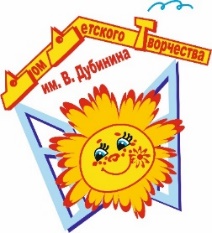 МУНИЦИПАЛЬНОЕ БЮДЖЕТНОЕ УЧРЕЖДЕНИЕ ДОПОЛНИТЕЛЬНОГО ОБРАЗОВАНИЯ г. НОВОСИБИРСКА«ДОМ ДЕТСКОГО ТВОРЧЕСТВА им. В.ДУБИНИНА»ДОПОЛНИТЕЛЬНАЯ ОБЩЕОБРАЗОВАТЕЛЬНАЯ ОБЩЕРАЗВИВАЮЩАЯ ПРОГРАММАхудожественной направленности«ЖИВОЙ ПЕСОК» программа по основам дизайна и конструированияарт-студии «Фабрика идей»Возраст обучающихся: 7-12 летСрок реализации программы: 2 годаАвтор-составитель программы:Яковлева Светлана Андреевна педагог дополнительного образования  НОВОСИБИРСК 2021СОДЕРЖАНИЕРаздел 1Комплекс основных характеристик программыПояснительная записка		направленность программыактуальность программыотличительные особенности программыкраткая характеристика обучающихсяобъем и срок освоения программыособенности организации образовательного процессапринципы и методы обучениярежим занятий, периодичность и продолжительность занятийформы организации учебного занятияалгоритм учебного занятияЦель и задачи программыСодержание программыучебно-тематический плансодержание учебного планаПланируемые результатыРаздел 2Комплекс организационно-педагогических условий	Условия реализации программы		материально-техническое обеспечение		информационно-методическое обеспечение		кадровое обеспечение	Оценка результатов освоения программы		формы аттестации		критерии оценкиСписок литературыРАЗДЕЛ 1КОМПЛЕКС ОСНОВНЫХ ХАРАКТЕРИСТИК ПРОГРАММЫПОЯСНИТЕЛЬНАЯ ЗАПИСКА	Направленность программы – художественная.Творческие способности, направленные на создание нового, формируются только на нестандартном материале, который делает невозможным работу по существующему шаблону, анимация - искусство, разрушающее все стереотипы изображения, движения, создания образов, чьи «границы совпадают только с границами воображения». Все дети любят смотреть мультики. Мультфильмы помогают им узнавать мир, развивают воображение, пространственное мышление, логику, расширяют кругозор. Сделать мультик самому – это невероятно интересно! Именно для детей, желающих делать мультики, разработана данная программа в рамках художественной направленности.Актуальность программыАктуальность программы обусловлена тем, что она позволяет разнообразить организационные формы работы с учащимися с учетом их индивидуальных особенностей, обеспечивает рост творческого потенциала, познавательных мотивов, обогащает формы взаимодействия со сверстниками и взрослыми в познавательной деятельности, позволяет средствами дополнительного образования формировать художественно-эстетический вкус учащихся, создаёт основу для образно-эмоционального восприятия экранных искусств. Также учащиеся смогут прикоснуться к профессиям будущего, таким, как художник виртуальных миров, дизайнер эмоций, и т.д. Песочная анимация, сыпучая анимация -направление изобразительного искусства, а также технология создания мультипликационных сюжетов. Каждому человеку приятно осознавать, что он способен что-то сделать своими руками. Особенно остро в этом нуждаются дети. Данная программа вводит ребенка в удивительный мир творчества и позволяет ему создавать мультфильмы в технике сыпучая анимация, а также попробовать различные технологии создания анимации своими руками, используя приемы, отработанные годами. Мультипликация предоставляет большие возможности для развития творческих способностей, сочетая теоретические и практические занятия, результатом которых является реальный продукт самостоятельного творческого труда детей. В процессе создания мультипликационного фильма у детей развиваются сенсомоторные качества, связанные с действиями рук ребенка, обеспечивающие быстрое и точное усвоение технических приемов в работе с песком и в различных видах деятельности, восприятие пропорций, особенностей объемной и плоской формы, характера линий, пространственных отношений; цвета, ритма, движения.Отличительные особенности программыДети любят на все смотреть, они замечают, наблюдают, анализируют и исследуют окружающий мир. Это один из важных способов познания мира. Для ребенка очень важно не утратить первоначальной способности видеть, все замечать вокруг. Это умение способствует познанию и личному росту, укрепляет доверие к другим и помогает установлению комфортных отношений. Для ребенка необходимым является наблюдение за миром, который его окружает, поскольку без его знания не может быть воображения и фантазии. Не зная, как выглядит дерево, невозможно изобразить сказочное дерево.Формирование у ребенка способности видеть достигается следующим упражнением: выбираем объект и пристально рассматриваем его в течение некоторого времени, а затем, используя материалы, предоставленные на выбор, переносим свое впечатление на бумагу.Звук, проникая в наше сознание, помогает сделать первый шаг к контакту с миром, к началу общения. Чем больше запас ощущений от звуков, тем больше способность контакта с окружающим миром. Разнообразное использование музыки на занятии позволяет повысить уровень внимания ребенка, стимулирует его, оказывает развивающее действие.Нетрадиционные техники способствуют развитию воображения и творческого мышления. Многочисленные исследования показывают, что дети, способные к игре воображения, легче преодолевают трудности в адаптации к процессу обучения.Например, занятия песочной анимацией – не просто увлекательные занятия, для детей это открытие нового волшебного мира. Ребенок учится создавать как отдельные самодостаточные картины, так и целые фильмы. Это является мощным развивающим фактором для художественно-эстетического восприятия детей. И, учитывая технику рисования, задействующую мелкую моторику рук, а также координацию, пластику и прочие факторы, эта техника становится сильнейшим стимулом для общего развития ребенка.Во время работы над песочной анимацией обучающиеся осваивают и знакомятся с разными направлениями деятельности, обучаются приемам и техникам декоративного, технического, художественного творчества, работают над сценарием по заданной теме. На основе полученных знаний учащимися разрабатываются эскизы сюжета анимации. Практическая часть предполагает выполнение заданий с сыпучими материалами. Это облегчает изучение и усвоение учащимися режимов, инструментов и свойств компьютерной программы, а также помогает сравнить процесс и результат рисования, написания сценария, работы мелкой моторики рук.Суть программы в том, что анимация совмещает в себе несколько видов искусств: рисование, конструирование, лепка, музыкальное и литературно-художественное сопровождение, историю, актерское мастерство, режиссерские способности и др. творческие данные учащихся.В основе всей деятельности лежит работа над созданием мультфильма в технике сыпучая анимация, которая на протяжении всего обучения подхватывает такие виды анимации: как перекладка и объёмная анимация.Применение системно-деятельностного подхода при подаче как теоретического, так и практического материала с обязательной демонстрацией мультипликационных фильмов, а также практической деятельности по созданию анимации.Программа опирается на следующие принципы:творческое самовыражение - дети проявляют себя в творческой деятельности, при этом обучаясь и воспитываясь.равенство - дети с педагогом общаются на равных, отсутствуют любые коммуникативные барьеры.свобода - план занятий всегда ориентировочный, примерный, в ходе занятия он может меняться, постоянными являются только темы, в рамках которых осуществляется творческая деятельность.Комплексный и системный подход программы «Живой песок», поможет сформировать у детей изобразительную культуру, эстетический вкус и познавательные процессы. Комплексная система занятий средствами изобразительной деятельности по развитию у детей творческих способностей включает в себя три вида творческой деятельности: Песочная анимацияМультипликация Изобразительное творчество Все эти виды тесно связанны между собой, дополняют друг друга и изучаются с учётом возрастных особенностей и интересов детей.Краткая характеристика обучающихся по программеПрограмма рассчитана на детей младшего и среднего школьного возрастаС психологической точки зрения начальная школа является сензитивным периодом для развития творческих способностей, обусловлено это характерными особенностями возраста. Дети младшего школьного возраста чрезвычайно любознательны, у них есть огромное желание познавать окружающий мир. Темы заданий программы продуманы исходя из возрастных возможностей детей. Последовательность заданий в разделе выстраивается по принципу нарастания сложности поставленных задач. Некоторые темы предполагают введение краткосрочных упражнений, что позволяет закрепить полученные детьми знания, а также выработать необходимые навыки. Задача педагога – предоставить ученику простор для наиболее широкого самостоятельного творчества и применения сформированных знаний, навыков и качеств. Это как раз и реализуется в процессе создания творческих работ, участие в конкурсах и выставках.Главный принцип набора детей в арт-студию – это желание самих детей научиться рисовать, возможность провести время в компании своих собратьев по любви к изображению окружающего мира и своих фантазий; пообщаться с преподавателем, который всегда поможет дельным советом, посоветует, где можно найти подсказку для детской работы, выслушает их новости, переживания о школе, о взаимоотношениях с родителями и сверстниками; поучаствовать во всевозможных конкурсах, «прославиться», получить дипломы, грамоты и подарки.Объем и срок освоения программыСрок реализации программного материала –2 года. Количество учебных часов в год – 144, 2 часа 2 дня в неделю.Особенности организации образовательного процессаОсновная форма занятия – комплексное учебное занятие, включающее в себя вопросы теории и практики, при организации которого органически сочетаются индивидуальные и групповые формы работы с учащимися.Первый год обучения В творческом процессе дети научатся разрабатывать сюжет, придумывать образы персонажей и писать сценарий. Научатся осознавать мысленные образы, работать руками и получат новые впечатления и удовольствия. Все это благоприятно оздоровительно влияет на учащегося. В процессе работы гармонично объединяются голова (разум), руки (тело) и сердце (душа). Обыкновенный песок— это нечто необыкновенно волшебное и завораживающее.Программа данного курса позволяет вести обучение как 7-8 летнего возраста, так и более старших детей.Учащиеся знакомятся с историей возникновения анимации, с основным материалом для работы это песок и сыпучие материалы. Происходит знакомство детей с оборудованием, необходимыми для съемки мультфильма, обучение технике безопасности. Проходят театрализованные постановки, тематические игры. Художественное слово, работают над артикуляцией, над дикцией и эмоциями.По итогам года дети создают индивидуальный анимационный фильм из песка.Второй год обученияОбучение в течение второго года направлено на развитие творческих способностей, фантазии и воображения. Занятия по каждому из видов творчества идет более углубленно. На этом этапе происходит знакомство с нетрадиционными техниками изобразительного искусства, а также происходит углубленное изучение технологии создания мультфильма – это техника перекладка. Учатся совмещать две изученные техники анимации. Предлагаются задания на свободную тему, различные импровизации, занятия по развитию воображения. Дети осваивают различные материалы изобразительного искусства (уголь, сангина, пастель, восковая пастель, акварель, гуашь, тушь, акриловые краски и др.). Обучающиеся работают над созданием коллективного мультфильма. Основы публичного выступления и самопрезентации, сценарная работа.Занятия проводятся в   форме практических занятий, в их основе лежит творческая деятельность, итог занятий – создание авторских мультфильмов. Работа в мультстудии не требует сверхдорогой материальной базы: персонажи и декорации дети создают сами.  Принципы и методы обученияПринципы:Гуманизации образования, состоящий в том, что развитие ребенка, формирование его личности – это главный смысл педагогического процесса. Это принцип, диктующий необходимость бережного отношения к каждому ребенку: каждая личность неповторима, каждый ребенок – это чудо. Согласно этому принципу, взаимодействие «педагог-воспитанник» на занятиях базируются на уважении и любви к ребенку, понимании и знании ребенка, на вере в его возможности.От простого – к сложному, обеспечивающий взаимосвязь и взаимообусловленность всех компонентов программы, а также определяющий соблюдение установок «от частного – к общему» в процессе обучения детей.Единства индивидуального и коллективного, предполагающий развитие индивидуальных черт и способностей личности в процессе коллективной деятельности, обеспечивающий слияние в одно целое различных индивидуальностей с полным сохранением свободы личности в процессе коллективных занятий соотношение коллективного и индивидуального начал позволяет каждому ребенку как члену своеобразного творческого коллектива максимально проявлять свои творческие возможности.Творческого самовыражения, предусматривающий организацию такого взаимодействия педагога и воспитанника на занятиях изобразительным искусством, которое позволяет активно вовлекать каждого воспитанника в посильную и деятельность. Соблюдение этого принципа позволяет реализовать потребность ребенка в самовыражении, стимулирует стремление личности активно реализовать свои лучшие качества в любой сфере деятельности, т.е. формирует активную сознательную позицию.Психологической комфортности, предполагающий снятие всех стрессо-образующих факторов учебного процесса, создание на занятии доброжелательной атмосферы, ориентированной на реализацию идей педагогики сотрудничества, развитие диалоговых форм общения;Принцип активности предполагает сообщение воспитанникам целей обучения, творческое выполнение ими самостоятельных работ, активное усвоение учебного материала, активизацию мыслительной деятельности. Активность предполагает способность к самостоятельной работе и к творческой инициативе, а главное – умение систематически работать. Принцип активности может быть осуществлен при наличии следующих условий: развитие активной мыслительной деятельности, мотивации и интереса; развитие навыков и умений самостоятельной работы, использование разных техник и материалов.Индивидуализация обучения – выбор способов, приемов, темпа обучения с учетом различия воспитанников, уровнем их творческих способностей. Принцип наглядности. Наглядность помогает создавать представления об отдельных предметах и явлениях. Но чтобы сформировать понятия, нужна активная мыслительная деятельность. Средства наглядности помогают возникновению представлений, а мышление превращает эти представления в понятия. Такова роль наглядности. Принцип наглядности осуществляется при помощи иллюстраций, электронных презентаций, педагогических рисунков, натуры.Принцип дифференцированного подхода требует четко разграничивать обучение, предполагает использование различных методов и приемов обучения, разных упражнений, этапа обучения, художественного материала, возраста учащихся, их способностей и качеств.Принцип доступности и посильности реализуется в делении учебного материала на этапы и в подаче его небольшими дозами, соответственно развитию творческих способностей и возрастным особенностям воспитанников.Основным методом для детей является игра, которая позволяет в доступной и интересной форме развивать ведущий познавательный процесс ребёнка. Мы говорим о предметах, как о живых, используя игровые приемы. Прежде чем изобразить, например, котика, мы с детьми описываем его характер, выражаем свои эмоции по отношению к образу, отмечаем, как с помощью жестов, мимики и различных поз можно передать повадки этого животного. Говорим о форме, цветовой гамме, особенностях окраса.На занятиях по изобразительной деятельности используется множество методов, приемов, игр, позволяющих сохранить и укрепить психологическое здоровье ребенка: Релаксация - дети нуждаются в том, чтобы их научили расслабляться. Мышечное расслабление снимает внутреннюю напряженность, усталость и раздражительность.Медитация – это полное погружение в какой-либо процесс. Эффективно используются медитации, сопровождаемые сказочным текстом. Назначение медитативных сказок – стабилизация психических процессов, успокоение, расслабление.Фантазия – Д.Зингер и другие исследователи доказали, что дети, умеющие фантазировать имеют более высокий показатель IQ, легче преодолевают трудности.Ассоциативное рисование необходимо для того, чтобы ребенок мог разобраться в самом себе, в своем внутреннем мире.Игровые психотерапевтические техники (игротерапия) необходимы для решения личностных проблем ребенка. Игра, которая позволяет в доступной и интересной форме развивать ведущий познавательный процесс дошкольного возраста. Арт-терапия – это (дословно) лечение «пластическим изобразительным творчеством». А поскольку творческий человек талантлив во многих областях, возникает необходимость пробовать и проявлять себя в различных видах творчества.В процессе обучения используются несколько основных типов занятий:занятие–изучение нового материала;занятие–выполнение практической работы;комбинированное занятие.Метод активной мультипликации сравнительно молодой в работе с детьми старшего дошкольного и младшего школьного возраста, но эффективный. Дети, погружаясь в мир фантазии и сказки, оказываются по ту сторону экрана и своими руками оживляют свои самые неожиданные и необычные сюжеты. Вкладывая в своего персонажа частичку собственной души, ребенок выявляет скрытое от него и окружающих, учится планировать свои действия, воспитывает себя и с помощью педагога обучается, получает новые знания. Занятия мультипликацией проводятся в игровой форме, в их основе лежит творческая деятельность, т.е. создание оригинальных авторских работ.Режим занятий, периодичность и продолжительность занятийЗанятия учебных групп проводятся– два раза в неделю 2 академических часа по 45 минут с 15-минутным перерывом.Формы организации учебного занятияПри организации занятий практикуются разнообразные формы деятельности: игровые формы обучения, посещение музеев и выставок изобразительного и декоративно-прикладного искусства, театрализованные представления, досуговые мероприятия.Дети под руководством педагога организуют тематические выставки собственных работ, а также, просмотры и обсуждение готовых мультфильмов. После каждого полугодия проходит диагностика полученных знаний в форме тестовых заданий.Алгоритм учебного занятияЗанятие - изучение нового материала.Организационный момент. Приветствие, сообщение темы и цели занятия.Основная часть. Изучение новой темы. Могут применяться такие методы обучения, как рассказ, беседа, использование различных наглядных пособий.Закрепление. Проверка степени усвоения материала в форме индивидуальной и фронтальной беседы по основным положениям прослушанного материала. Занятие - выполнение практической работы.Организационный момент. Приветствие, сообщение темы и цели занятия. Основная часть. Повторение материала, необходимого для выполнения работы. Рассмотрение порядка выполнения работы, разбор вопросов, вызывающих у воспитанников затруднения. Выполнение работы. Формулировка вывода, сравнение его с поставленной целью работы.Подведение итогов. Комбинированное занятие– используются элементы занятий рассмотренных типов в различных сочетаниях как по времени, так и по сочетании применения.ЦЕЛЬ И ЗАДАЧИ ПРОГРАММЫЦель – Развитие интеллектуальных способностей, формирование у школьников устойчивого интереса и положительной мотивации к обучению, развитие творческой личности учащегося, способной к самоопределению, чрез эстетическую и нравственную силу изобразительного искусства посредством анимационной и мультипликационной деятельности.Задачи:Образовательные (предметные):- обучение основам изобразительной грамоты и формирование художественных знаний, умений и навыков;-  формирование определённых навыков и умений в деятельности мультипликатора;- обучение различным видам анимационной деятельности с применением различных художественных материалов;-  познакомить учащихся с различными видами анимации;-  освоить перекладную, пластилиновую анимацию;-  обучить основам написания сценария, разработке и изготовлению марионеток, фонов и декораций.Метапредметные:- расширять представления об окружающем мире;- расширять творческие склонности и способности детей- развитие образного мышления, художественных- творческих способностей личности ребёнка;- создавать мотивацию к использованию собственных умений, интереса к решению учебных и жизненных задач;- развивать коммуникативные умения, умения общаться и взаимодействовать в коллективе, работать в парах и группах. Личностные:воспитание эмоциональной отзывчивости и культуры восприятия произведений изобразительного искусства;развитие нравственных и эстетических чувств: любви к родной природе, своему народу, Родине, уважения к ее традициям, героическому прошлому, многонациональной культуре;формирование способности к самооценке, ответственности, коммуникативных навыков межличностного сотрудничества.СОДЕРЖАНИЕ ПРОГРАММЫ1 ГОД ОБУЧЕНИЯЦель: эстетическое воспитание детей, развитие художественного вкуса, привитие интереса к творческой деятельности.Задачи:развитие мелкой моторики, восприятия цвета, формы, размера;создание условий для свободного экспериментирования с песком;развитие фантазии и художественного восприятия;знакомство с азбукой изобразительной грамоты: ориентирование на листе, основы композиции и цветоведения;знакомство с процессом создания мультфильма и с произведениями мировой мультипликации.Планируемые результаты:знание основы работы с песком;владение мелкой моторикой, правильное восприятие цвета, формы, размера;знание основ композиции и цветоведения, правильное расположение деталей рисунка на листе;знание процесса создания мультфильма, представление об особенностях некоторых произведений мировой мультипликациипонимание технологии создания мультфильма;Учебно-тематический планСодержание учебного планаВводное занятие. Экскурсия по мультстудии. Игры на знакомство. Инструктаж по технике безопасностиОсновные понятия мультимедиа. Этапы разработки мультфильма. Игры на сплочение. Основные этапы мультимедиа, этапы разработки мультфильмаРазвитие фантазирования. Разработка сценария мультфильма; герои, сюжет.Знакомство с материалом. Способы засыпки фона. История жанра «песочная анимация». Знакомство с песком, световым столом. Правила техники безопасности при работе на песочных столах, при работе с песком. Практическая часть: засыпка фона песком, тренировка засыпки фона разными способами.Знакомство с основными приёмами песочного рисованияТеоретическая часть: основные приёмы песочного рисованияПрактическая часть: отработка основных приёмов песочного рисования. Сыплем песок из кулачка, насыпаем линии, упражнение «солнышко», точки и кружочки, упражнение «лист», упражнение «яичница-глазунья», упражнение «текст», упражнение «полумесяц» и т.д..«Море» отработка засыпки фонаОсновы композиции «Осень»Теоретическая часть: Что такое пейзаж? Как правильно расположить элементы пейзажа?Практическая часть: создание осеннего пейзажа с использованием осенних листьев.Осенний натюрморт «Яблоки и груши»Теоретическая часть: Что такое натюрморт? Как передать объём в песочном рисовании?Практическая часть: создание рисунка из песка – натюрморт с яблоками и грушами – с натуры. Передача светотеневого рисунка.Игра света и тени «Ночной город»Теоретическая часть: Закон контрастности.Практическая часть: создание композиции «ночной город».Перспектива «Зимний парк»Теоретическая часть: Что такое перспектива?Практическая часть: создание рисунка из песка – зимний парк – с соблюдением основных правил перспективы.«Вид из окна»Теоретическая часть: Правила перспективыПрактическая часть: создание композиции из песка «вид из окна».Пластика движений«Зимняя сказка»Теоретическая часть: Пластика движенийПрактическая часть: тренировка пластики движений и постановка рук при рисовании песком. Создание рисунка на тему «зимняя сказка»«Новогодний подарок»Теоретическая часть: Пластика движенийПрактическая часть: тренировка пластики движений и постановка рук при рисовании песком. Создание рисунка на тему «новогодний подарок»Основы песочной анимацииПесочная покадровая анимация. «У Лукоморья дуб зелёный…»Теоретическая часть: Песочная покадровая анимация.Практическая часть: Создание нескольких кадров – иллюстрация отрывка из произведения А.С.Пушкина «Руслан и Людмила».Основные принципы и приёмы анимации. «Царство русалок»Теоретическая часть: Принципы и приёмы анимацииПрактическая часть: Создание нескольких кадров на тему «царство русалок»Сюжет и его воплощение на экране. «Лица»Теоретическая часть: Как создать сюжет для воплощения его на экране?Практическая часть: Рисование лица человека.Раскадровка. «Силуэт»Теоретическая часть: Что такое раскадровка?Практическая часть: Рисование силуэта человека.Создание собственного анимационного сюжетаВыбор темыТеоретическая часть: Выбор темы для создания песочной анимации.Практическая часть: Выбор и разработка темы, рисование на бумаге эскизов к кадрам будущего песочного фильма.Разработка сюжетаТеоретическая часть: Сюжет.Практическая часть: Разработка сюжета, рисование на песке кадров будущего песочного фильма.Подбор музыкального сопровожденияТеоретическая часть: Песочное рисование и музыка.Практическая часть: Подбор музыкального сопровождения и синхронизация его с кадрами.Корректировка движений. Отработка пластики движенийПрактическая часть: Отработка пластики движении и корректировка постановки рук.Отработка и корректировка собственного анимационного сюжетаПесочное шоу. Показ своих фильмовПерекладка. Анимация перекладка. ПонятиеСоздание сценария и расскадровкиРисование фона, героев, анимация на мультстанкеАнимация на мультстанке, съёмка мультфильмаДвижение - героев в кадреПодбор музыкального оформления, озвучивание, монтаж мультфильмаЧтение литературных произведений по ролям, изменение интонацииТеатрализованные постановки, работа с мимикой, жестыИгры; работа с интонацией, мимикой. ЖестыЧтение рассказов про зиму. Просмотр мультфильмовРисование «рельефного» фона. Понятие «рельефный фон». Понятие «рельефный фон». Рисование «рельефного фона»Съёмка этюдов с использованием сыпучих материалов. Понятие «сыпучие материалы», «съемка с использованием сыпучих материалов.Положительные и отрицательные герои мультфильмов. Беседа о качествах героев.Игры, применение положительных и отрицательных качествПридумывание своего героя. Рисование. Сюжет.Выбор лучшего сюжета. Съёмка этюда по придуманному сюжету. Обсуждение сюжетов, выбор лучшего сюжета. Съёмка этюда.Съёмка этюда по придуманному сюжету (с использованием манной крупы).Беседа о фантазировании. Чтение рассказов. ОбсуждениеЗадания на сообразительность и развитие фантазииПридумывание и рисование тематического мультфильма. Выбор темыЗадания на развитие фантазииПодготовительная беседа к созданию мультфильма о здоровом образе жизниСтраницы журнала «ЗОЖ». Инсценирование. Придумывание своего мультфильма. Театрализованные сценкиНаписание сценария к мультфильму. Этапы написания сюжета. Проигрывание мультфильмаРисование фонов и героев мультфильмаАнимация мультфильма на мультстанкеПодбор музыкального сопровождения, озвучивание, монтаж. Работа с голосомПальчиковая живопись. Развитие фантазирования. Знакомство с пальчиковой живописью. Рисование.Рисование героев мультфильма пальчикамиЛепка героев мультфильма из пластилина. Знакомство с пластилином, его свойствами.  Придумывание своего сюжетаРисование фона; лепка героев мультфильмаРисование фона; лепка героев мультфильмаСъёмка мультфильма на мультстанкеПодбор музыкального сопровождения, озвучивание, монтажРисование любимого персонажа из мультфильмаРисование декораций для этюда о любимом героеСъёмка этюда о любимом героеОзвучивание, подбор музыкального сопровождения, монтажИтоговое занятие. Обсуждение мультфильмов. Выбор лучшего мультфильмаПланируемые результатыОбразовательные (предметные):- знание основ работы за песочным столом, техники и приемы создания анимацииналичие знаний о некоторых направлениях искусства: архитектуре, дизайне, мультипликации, об их применении в повседневной жизни;владение умениями, навыками, способами художественной деятельности.знание основ изобразительной грамоты, владение способами художественного изображения личностного восприятия окружающей действительности.Метапредметные:выражение в творческих работах своего отношения к окружающему миру;активное участие в культурной жизни.Личностные:проявление эмоциональной отзывчивости и культуры восприятия произведений изобразительного искусства;знание и уважение традиций, героического прошлого, многонациональной культуры Родины, проявление любви к родной природе, своему народу;сформированность способности к самооценке, ответственности, коммуникативных навыков межличностного сотрудничества.2 ГОД ОБУЧЕНИЯЦель: эстетическое воспитание детей, развитие художественного вкуса, привитие интереса к занятиям по мультипликацииЗадачи:реализация творческих способностей, фантазии и воображения в художественно-творческой деятельности;знакомство с новыми технологиями создания мультфильма. умение комбинировать и совмещать различные технологии создания анимации;освоение различных материалов изобразительного искусства (сангина, уголь, акриловые краски и т.д.);умение работать самостоятельно и в коллективе.изучение основных понятий в мультипликации, знание истории возникновения;Планируемые результаты:умение применить свои способности, фантазию и воображение в собственной художественно-творческой деятельности;владение различными материалами изобразительного искусства (сангина, уголь, акриловые краски и т.д.);знание некоторых технологий создания мультфильма, умение комбинировать в процессе создания анимации;знание основных понятий в мультипликации.Учебно-тематический планСодержание учебного планаВводное занятие.Выяснение у детей интересов и мотивов занятий в творческом объединении. Рассказ о планах работы, о требованиях к его участникам. Знакомство с правилами поведения и участия в съёмках.Экскурсия на киностудию «Союзмультфильм». Увлекательная экскурсия по съёмочным павильонам, где создаются анимационные фильмы, встреча с любимыми мульт-героями и их создателями. А в завершение в кинозале просмотр новых мультиков.Просмотры и обсуждение мультипликационных фильмов.История мультипликации. Мультипликационный фильм - как старейшая разновидность "живых картинок". Хроника развития анимационных технологий. Анимационное кино — особый вид киноискусства, в основе которого лежит оживление на экране различных неодушевленных объектов. Начало эпохи звезд в анимационном кино.Примерный перечень мультипликационных фильмов для работы:«Буревесник» реж. А. Туркус, 2004;«Ежик в тумане», реж.Ю.Норштейн, 1976г.;«Клубок», реж.Н.Серебряков, 1968г.;«Премудрый пескарь», реж.В.Караваев, 1979г.;«Пуговоца», реж. В. Тарасов,1982;«Чуча», реж. Г.Бардин, 2000г.Самодельная мультипликация (учебно-тренировочные упражнения).Примеры самодельных мультиков – от замысла до воплощения. Различные способы создания мультфильмов. Природа мультипликационного эффекта. Работа с разными материалами (аппликации, пластилин, игрушки, детские рисунки), оживление на экране различных неодушевленных объектов. Изображение стихийных сил природы - грозы, бури дождя, пурги, шторма, огня - разнообразными фазами движения различных начертаний в виде пятен, линий, точек. Сборка мультипликационных сцен на столе из других материалов.Примерный перечень мультипликационных фильмов для работы:«Весёлый художник», реж. Н.Василенко, 1963;«Падал прошлогодний снег», реж. А.Татарский, 1983;«Пластилиновая ворона», реж. А.Татарский;«Похитители красок», реж. Л.Атаманов, 1959;«Приключение капитана Врунгеля», реж. Д.Черкасский;Знакомство с фото и видеокамерой. Возможности фотосъёмки.Включение и выключение фотокамеры. Обзор возможностей фотосъёмки. Начало и окончание съёмки. В мультипликационной съемке камера устанавливается стационарно, закрепляется на штативе. Фотосъемка сцены или эпизода мультипликационного фильма. Экспонирования каждого отдельного кадра фильма.Основные принципы производства рисованных фильмов.История отечественной мультипликации. Знакомство с профессиями (сценариста, режиссера, художника, мультипликатора, оператора и т.д.).Просмотр мультфильма «Фильм, фильм, фильм», реж. Ф. Хитрук, 1968;Создание художественного мультипликационного фильма. Выполнение графических работ: персонажа, масштаб персонажа фильма, декорации (фона и панорамы), прорисовка (чистовые рисунки). Одушевление рисованных героев мультфильма. Простейшая рисованная мультипликация. Рисование мультфильмов карандашом на бумаге.Примерный перечень мультипликационных фильмов для работы:«Винни-Пух», реж. Ф.Хитрук, 1969;«Возвращение блудного попугая», реж. В Караваев,1988;«Впервые на арене», реж.В.Пекарь, В Попов,«Капитошка», реж. Б.Храневич,1980;«Карлсон вернулся», реж. Б. Степанцев, 1969;«Кошкин дом» реж.Л.Амальрик,1958;«Петух и боярин», реж. Л. Мильчин,1986;«Петух и краски»,реж. Б.Степенцев,Кукольные мультипликационные фильмы.История кукольной мультипликации. Знакомство с профессиями мультипликаторы-кукольники. Подготовительный период. Изготовление мультипликационных кукол. Создание кукольного мультипликационного фильма. Простейший способ плоской перекладки. Примерный перечень кукольных мультипликационных фильмов для работы:«В гостях у гномов», реж. В. Дегтярёв, В.Данилевич;«Волшебные фонарики», реж. В. Дегтярёв;«Варежка», реж. Р. Качанов, 1967;«Домашний цирк», реж. В. Данилевич, 1979;«Чебурашка», реж. Р.Качанов, 1971;«Чебурашка идёт в школу», реж. Р.Качанов, 1983;«Шапокляк», реж. Р.Качанов, 1974;«Шарик-фонарик», реж. В.Данилевич, 1980Маленькие мультики своими руками. (Индивидуальные проекты).Придумать сценку воображаемого фильма. Выбрать персонаж фильма, прорисовать отдельных элементов. Выполнить оформление, фон. Представить, как содержание фильма можно выразить в визуальных образах. Съемка натурных мультиков фотоаппаратом (работа в группах). Просмотр. Идеи, советы, замечания. Оформление и выпуск фильмов.Работа над сценарием мультипликационного фильма (Коллективная работа).Сценарий мультипликационного фильма и его особенности. Подготовительный период. Режиссерский сценарий мультипликационного фильма. Изобразительное решение мультфильма в подготовительном периоде. Индивидуальная и групповая работа по сочинению историй, которые могут стать основой сюжета. Литературный сценарий. Подготовка сценария для съёмки.Фотосъёмка мультипликационного фильма.Мультипликационная съемка. Основные принципы разработки движений персонажа. Хронометраж действия, темп, количеством фаз, протяженность действия, число кадров. Покадровая натурная мультипликация. Плоская перекладка. Создание плоской перекладки с помощью фотокамеры. Съёмка отдельных фрагментов фильма.Просмотр отснятого материала. Обсуждение.Выбор и обсуждение наиболее выразительных кадров для монтажа. Обсуждение возможных вариантов титров (шрифт, цвет букв, фон и т.д.). Название фильма.Монтаж фильма, подготовка фильма к демонстрации.Выстраивание отснятых кадров в компьютерной программе. Запись закадрового текста, музыкального сопровождения, шумов и т.д. Озвучивание фильма. Запись и импортирование звука. Работа с текстом. Проверка сцен по времени. Съёмка титров и названия фильма. Применение различных видов анимации. Импорт, публикация и экспорт фильма.Демонстрация фильма. Обсуждение.Организация премьеры мультипликационного фильма в классе, школе. Обсуждение как можно представлять результаты работы. Выпуск видео. Публикация фильмов для Интернет.Итоговое занятие. Творческий отчёт.Повторение изученного материала за второй год обучения.ПЛАНИРУЕМЫЕ РЕЗУЛЬТАТЫОбразовательные (предметные):наличие знаний мультипликации, история возникновения, этапы и технология покадровой съемкивладение умениями, навыками покадровой съемки мультфильма знание основ изобразительной грамоты, владение способами художественного изображения личностного восприятия окружающей действительности.Метапредметные:выражение в творческих работах своего отношения к окружающему миру;активное участие в культурной жизни.Личностные:проявление эмоциональной отзывчивости и культуры восприятия произведений изобразительного искусства;знание и уважение традиций, героического прошлого, многонациональной культуры Родины, проявление любви к родной природе, своему народу;сформированность способности к самооценке, ответственности, коммуникативных навыков межличностного сотрудничества.РАЗДЕЛ 2КОМПЛЕКС ОРГАНИЗАЦИОННО-ПЕДАГОГИЧЕСКИХ УСЛОВИЙУСЛОВИЯ РЕАЛИЗАЦИИ ПРОГРАММЫМатериально-техническое обеспечениеЗанятия проводятся в специально оборудованном помещении, оснащенном необходимым оборудованием и мебелью.Для проведения занятий по песочной анимации и мультипликации имеется специальное оборудование: световой стол, стол для мультипликации, планшеты, песок, фотоаппарат, ноутбук, осветители, штатив. Необходимые материалы для проведения занятий:бумагапростые карандашицветные карандашиакварельные карандашивосковые мелкипастельфломастерыакварельгуашьпалитракисти щетина и белкастаканы для водысалфеткицветная бумагапластилинстекиприродный материалкартонклей ПВАножницыниткилентыпаперклейфольгапроволокапесок.Для занятий необходимо использование мультимедийного оборудования (проектор, экран, ПК, телевизор), возможно проведение интерактивных видеозанятий. Видео-занятия, интерактивные игры и викторины параллельно используются на занятиях. Для комфортной среды обучения и развития воображения детей, активно присутствует аудио-сопровождение (шум леса, звуки природы, сказки, и т.д.)Информационно-методическое обеспечениеДля реализации учебно-воспитательного процесса программа укомплектована методическими, дидактическими и демонстрационными материалами:Рисунки методической последовательности работы над изображением;Видео-занятия «Основы мультипликации»;Таблица «Цветовой круг» для развития чувства цвета;Демонстрационные карточки «Дополнительные цвета» для ознакомления с основами законов цветоведения;Наглядный материал по темам «Тональные отношения» и «Цветовой контраст»;Образцы работ по ДПИ (Квилинг, папье-маше и др.);Изобразительные образцы орнаментов по типам (геометрический, растительный, комбинированный);Демонстрационные образцы эскизов орнаментов, выполненные учащимися студии;Наглядные методические пособия, карты, плакаты, фонд работ учащихся, настенные иллюстрации, магнитные доски, интерактивные доски, видео, аудио);Изобразительные образцы и детские поделки;Педагогические работы по темам;Мелкая скульптурная пластика, разнофактурные работы из глины;Предметы объемной формы для рисования с натуры или по памяти;Куклы, игрушки для съёмки мультфильмов;Изображения и фотографии мира флоры и фауны, транспортных средств;Педагогические рисунки и фотографии экстерьера и интерьеров зданий;Художественная литература (сказки, рассказы);Наглядное пособие и литература «Холодный батик», «Витраж», «Мокрое и сухое валяние».Словари художественных терминов, Подшивка журналов «Русские художники» – год выпуска 2011–2012 с иллюстрациями и биографиями известных художников. Альбомы с репродукциями: Великие русские художники, Русский музей детям, Эрмитаж, жанры живописи, декоративно-прикладное искусство; Тематические настольные игры: «Русские узоры», лото «Русские художники», лото «Народные промыслы», лото «Архитектура», лото «Скульптура», пазлы, наборы карточек Мемо, «Сделай сам - карты»; Альбомы – «Народные промыслы»: Гжель, Хохлома, Городец, Жостово, Дымковская игрушка, богородская игрушка, филимоновская и каргопольская игрушка; Серия журналов «Искусство» 2012, 2013, 2014 год; Рабочие тетради по основам народного искусства;	Кадровое обеспечение – педагог дополнительного образования, имеющий профильное педагогическое образование в области изобразительного искусства и ДПИ.ОЦЕНКА РЕЗУЛЬТАТОВ ОСВОЕНИЯ ПРОГРАММЫАттестация учащихся проходит 2 раза в год: промежуточная – в декабре; итоговая – в апреле-мае.В рамках проведения аттестации оцениваются результаты выполнения образовательной программы по шкале оценки результатов: минимальный уровень, базовый, повышенный и творческий. Результаты диагностики выполнения образовательной программы фиксируются в ведомостях по четырем уровням:Минимальный – программа освоена не в полном объеме Базовый – учащийся справился с программой полностьюПовышенный – учащийся справился с программой полностью и результативно проявлял инициативу в дополнительной творческой деятельности Творческий уровень – учащийся проявляет устойчивое стремление к более глубокому самостоятельному познанию предметаФормы аттестацииРезультаты освоения программы отслеживаются в процессе педагогической диагностики. Так, например, диагностика развития творческих способностей детей проходит в процессе выполнения детьми комплекса проверочных творческих диагностических заданий, как специализированных (акварельные либо гуашевые этюды и др.), так и общих (необычное использование, быстрые кратковременные наброски и зарисовки и др.). Критерии оценки СПИСОК ЛИТЕРАТУРЫФедеральный закон РФ от 29.12.2012 г. N 273-ФЗ «Об образовании в Российской Федерации».Концепция развития дополнительного образования детей (Распоряжение Правительства РФ от 4 сентября 2014 г. № 1726-р).Санитарно-эпидемиологические требования к устройству, содержанию и организации режима работы образовательных организаций дополнительного образования детей. – Постановление Главного государственного санитарного врача РФ от 04.07.2014 № 41 «Об утверждении СанПиН 2.4.4.3172-14.Порядок организации и осуществления образовательной деятельности по дополнительным общеобразовательным программам. – Приказ Минобрнауки России от 29 августа 2013 г. № 1008.Примерные требования к программам дополнительного образования детей. – Письмо Минобрнауки России от 11.12.2006 г. № 06-1844.Положение о дополнительной общеобразовательной программе МБУДО «Дом детского творчества им. В. Дубинина».Методические рекомендации по проектированию дополнительных общеобразовательных программ. Разработаны ФГАУ «Федеральный институт развития образования».Федеральный государственный образовательный стандарт начального общего образования. М. Просвещение, 2010.Федеральный государственный образовательный стандарт основного общего образования. М. Просвещение, 2011.Аксенов, Ю. А. Практические советы самодеятельным художникам. / Ю. Аксенов - Малоярославецкая городская типография, 2011Выготский, Л. Воображение и творчество в детском возрасте. / Л.Выготский - М., 1991.Грек, В.А. Рисую штрихом. / В.А. Грек [текст] - Минск: «Скорына», 1992. – 41 с.Грунтовский, А.В., Назарова А.Г. Ефим Васильевич Честняков. / А.В. Грунтовский, А.Г. Назарова [электронный ресурс] // Русская земля. Журнал о русской истории и культуре http://www.rusland.spb.ru/is I 1htm - Язык русский: доступ свободный.Демакова, Т.И. Развитие креативности младшего школьника на уроках изобразительного искусства [электронный ресурс] http:// festival. 1 september.ru /articles / 312879/ - Язык русский: доступ свободный.Джин Фрэнкс. Рисунок карандашом. / АСТ, Астрель. 2007Клиентов, А.Е. Народные промыслы. / А.Е. Клиентов [текст] - М.: «Белый город», 2003. – 50 с.Кожохина, С.К. Путешествие в мир искусства. / С.К. Кожохина [текст] - Ярославль: «Пионер», 2001. – 120 с.Концепция художественного образования в Российской Федерации [электронный ресурс] http://www.bestpravo.ru/federalnoje/dg-akty/q0g.htmКрасный Ю.Е Мультфильм руками детей. Кн. для учителя.- М.: Просвещение, 1990.-176с.Лободина, С. Как развивать способности ребенка. / С.Лободина - СПб. 1997.Марысаев, В.Б. Рисование: теория. 3-5 кл. / В.Б. Марысаев [текст] - М.: «Рольф», 1999.Мосин, И.Г. Рисование-2. Учебное пособие для педагогов, воспитателей, родителей. / И.Г. Мосин [текст] И.Г. Мосин [иллюстрации] - Екатеринбург: «У-Фактория», 2000. – 120с.Немов, Р.С. Психология: Учеб. пособие для студентов высших пед. учеб. заведений. В 3 кн. Кн. 2 психология образования. / Р.С. Немов [текст] – М.: Гуманит. изд. Центр ВЛАДОС, 1998. – 608с.Основы народного и декоративно-прикладного искусства. Программа I-IV кл. для школ с углубленным изучением предметов художественно-эстетического цикла. / Т.Я. Шпикалова [текст] - М.: «Просвещение», 1992.Рисунок для изостудий: от простого к сложному. / А.Ф. Конев, И.Б. Маланов [текст] – М.: АСТ, Мн.: Харвест, 2006. – 240с.Рутковская, А.А. Рисование в начальной школе. \ А.А. Рутковская [текст] - СПб: «Нева»; М.: «Олма-Пресс», 2003. – 192с.Савенков, А.И. Маленький исследователь: коллективное творчество младших школьников. \ А.И. Савенков [текст], А.А. Селиванов [иллюстрации] – Ярославль: Академия развития, 2004. – 128с.Савенков, А.И. Детская одаренность: развитие средствами искусства. / А.И. Савенков - М., 1999Сокольникова, Н. М. Изобразительное искусство для детей. Натюрморт. Портрет. Пейзаж. / Сокольникова, Н. М АСТ, Астрель., 2010Тюфанова, И.В. Мастерская юных художников. Конспекты занятий. \ И.В. Тюфанова [текст] - СПб: «Детство-Пресс», 2002. – 80 с. Уатт, Ф. Как научиться рисовать. Универсальное пособие для детей и взрослых. / Ф. Уатт [текст] М.Д. Лахути [перевод с англ.] - М.: «Росмэн», 2002. – 96с.Хосе М. Паррамон. Как рисовать. Путь к мастерству. / АРТ – Родник, 2001Шпикалова, Т.Я. Изобразительное искусство во втором классе. Пособие для учителей. \ Т.Я. Шпикалова [текст] - М.: «Просвещение», 1984.Эймис Л. Дж. Рисуем 50 животных. / ООО «Поппури», 2000.Рассмотрена на заседании педагогического совета26 августа 2021 г.Протокол № 1УтверждаюДиректор_________ Л.В. Третьякова28 августа 2021 г.№п/пТема занятияКоличество часовКоличество часовКоличество часовФорма аттестации/контроляФорма аттестации/контроля№п/пТема занятияВсегоТеория Практика Форма аттестации/контроляФорма аттестации/контроляВводное занятие. Экскурсия по мультстудии. Игры на знакомство.211беседаОсновные понятия мультимедиа. Этапы разработки мультфильма.211беседа, наблюдение объяснениеРазвитие фантазирования. Разработка сценария мультфильма; герои, сюжет.211наблюдение, объяснениеИстория возникновения песочной анимации. Знакомство с материалом422беседа, наблюдение объяснение, контроль Основные приёмы песочного рисования422Объяснение, наблюдение«Море»- отработка засыпки фона211Объяснение, контроль  Основы композиции«Осень»211Беседа, объяснениеОсенний натюрморт «Яблоки и груши»211Объяснение, наблюдение, беседаИгра света и тени «Ночной город» 422Объяснение беседа, просмотр, контроль Перспектива «Зимний парк»211Беседа, объяснение, наблюдение «Вид из окна»211Наблюдение Пластика движений«Зимняя сказка»211Контроль, наблюдение , объяснение«Новогодний подарок»211Наблюдение Основы песочной анимации.Песочная покадровая анимация. «У Лукоморья дуб зелёный…»211Беседа наблюдение Основные принципы и приёмы анимации. «Царство русалок»211Сюжет и его воплощение на экране. «Лица»22беседа, наблюдение Раскадровка. «Силуэт»211беседа, просмотр Создание собственного анимационного сюжетаВыбор темы211наблюдение, объяснение Поиск образов22Подбор музыкального сопровождения211экскурсия, показ, беседаКорректировка движений. Отработка пластики движений22наблюдение, объяснениеОтработка и корректировка собственного анимационного сюжета22наблюдение, просмотр Песочное шоу. Показ своих фильмов44наблюдение, анализ Перекладка. Анимация перекладка – это. 422объяснение, показ, рефлексия Создание сценария и расскадровки 211Рисование фона и декораций 624Создание марионеток 413Движение - героев в кадре211Съёмка перекладного мультфильма422беседа, объяснение, показ Подбор музыкального оформления, озвучивание, монтаж мультфильма22показ, объяснение, беседа Чтение литературных произведений по ролям, изменение интонации211просмотр и анализ Театрализованные постановки, работа с мимикой, жесты22беседа, показ, демонстрация Игры; работа с интонацией, мимикой. Жесты22беседа, объяснение, показ Рисование «рельефного» фона. Понятие «рельефный фон»211Беседа, наблюдение Съёмка этюдов с использованием сыпучих материалов22беседа, анализ наблюдение, контрольПоложительные и отрицательные герои мультфильмов211игры, беседа, контроль Придумывание своего героя. Рисование. Сюжет	211беседа, объяснение, демонстрация Выбор лучшего сюжета. Съёмка этюда по придуманному сюжету211Беседа, контроль Съёмка этюда по придуманному сюжету (с использованием манной крупы)22наблюдение, рефлексия Беседа о фантазировании. Чтение рассказов. Обсуждение22наблюдение, консультацияЗадания на сообразительность и развитие фантазии22беседа, консультацияПридумывание и рисование тематического мультфильма. Выбор темы211объяснение. беседа Задания на развитие фантазии211наблюдение, контроль, беседа Подготовительная беседа к созданию мультфильма о здоровом образе жизни22наблюдение, беседаСтраницы журнала «ЗОЖ». Инсценирование. Придумывание 2своего мультфильма211обсуждение, объяснениеНаписание сценария к мультфильму211беседа, игры Рисование фонов и героев мультфильма413наблюдение, объяснение, просмотрАнимация мультфильма на мультстанке44беседа, наблюдение Подбор музыкального сопровождения, озвучивание, монтаж22объяснение, беседа, просмотр Пальчиковая живопись. Развитие фантазирования211объяснение, наблюдение, контрольРисование героев мультфильма пальчиками22контроль, объяснениеЛепка героев мультфильма из пластилина22беседа, просмотр Просмотр мультфильмов из пластилина. Придумывание своего сюжета22объяснениеРисование фона; лепка героев мультфильма22консультация, контроль, беседа Съёмка мультфильма на мультстанке211просмотр, беседа, контроль Подбор музыкального сопровождения, озвучивание, монтаж211презентация, беседа, объяснение Рисование любимого персонажа из мультфильма22наблюдение, контрольРисование декораций для этюда о любимом герое22объяснение, беседа Съёмка этюда о любимом герое22объяснение, беседа, наблюдениеОзвучивание, подбор музыкального сопровождения, монтаж22объяснение, беседа, наблюдениеИтоговое занятие. Обсуждение мультфильмов. Выбор лучшего мультфильма211Беседа, рефлексия Итого:14444100№п/пНазвание раздела/темыКоличество часовКоличество часовКоличество часовФорма контроля/аттестации №п/пНазвание раздела/темыВсегоТеорияПрактикаФорма контроля/аттестации 1Вводное занятие22-Беседа, знакомство, игра2Виртуальная экскурсия на киностудию «Союзмультфильм»22-Беседа, объяснение3Просмотры и обсуждение мультипликационных фильмов18216Контроль, объяснение, беседа4Самодельная мультипликация;учебно-тренировочные упражнения14410Рассказ, беседа, контроль 5Знакомство с фото и видеокамерой.Возможности фотосъёмки1248Беседа, контроль, анализ 6Основные принципы производства рисованных фильмов18612Объяснение, беседа, контроль 7Кукольные мультипликационные фильмы1248Беседа, рассказ, игра, наблюдение 8Маленькие мультики своими руками. (Индивидуальные проекты)20614Объяснение, наблюдение , беседа, контроль 9Работа над сценарием мультипликационного фильма (Коллективная работа)10-10Беседа, контроль, анализ 10Фотосъёмка мультипликационного фильма18414Контроль, наблюдение11Просмотр отснятого материала. Обсуждение6-6Беседа, наблюдение 12Монтаж фильма, подготовка фильма к демонстрации624Объяснение, беседа, анализ 13Демонстрация фильма. Обсуждение4-4Анализ, контроль, беседа, игра 14Итоговое занятие.22-Беседа, презентация, наблюдение ИтогоИтого14442102102102КритерииУровни обученностиУровни обученностиУровни обученностиУровни обученностиУровни обученностиКритерииМинимальныйБазовыйПовышенныйТворческийМетоды и приемы диагностикиСоответствие теоретических знаний программным требованиямобъём усвоенных знаний составляет менее 60%объём усвоенных знаний составляет более 60%объём усвоенных знаний составляет более 80%объём усвоенных знаний составляет более 90%Наблюдение, тестирование, контрольный опрос.Осмысление и правильность использования специальной терминологиине знает термины, не умеет их применятьзнает все термины, но не всегда применяетзнает все термины умеет их применятьзнает все термины умеет их применять и объяснять их значениеСобеседованиеСоответствие практических умений и навыков программным требованиямвладеет менее чем 60% предусмотренных умений и навыковвладеет более чем 60% предусмотренных умений и навыковвладеет более чем 80% предусмотренных умений и навыковвладеет более чем 90% предусмотренных умений и навыковКонтрольное заданиеОтсутствие затруднений в использовании специального оборудования и оснащенияработает с оборудованием с помощью педагога работает с оборудованием с помощью педагога и самостоятельносамостоятельно работает с оборудованием самостоятельно работает с оборудованием, помогает товарищамКонтрольное заданиеТворческий подход к выполнению практических заданийвыполняет практические задания копируя работы педагога и товарищейвыполняет практические задания с элементами творчествавыполняет практические задания с элементами творчества на среднем художественном уровневыполняет практические задания с элементами творчества на высоком художественном уровнеКонтрольное заданиеСпособность готовить своё рабочее место к деятельности и убирать его за собойможет организовать свое рабочее место с помощью педагогасамостоятельно может организовать свое рабочее местосамостоятельно может организовать свое рабочее местосамостоятельно может организовать свое рабочее место и помочь товарищамНаблюдениеСоблюдение правил безопасности иногда не соблюдаетвсегда соблюдаетвсегда соблюдаетвсегда соблюдаетНаблюдениеАккуратность и ответственность в работеудовлетворительнохорошоотличноотличноНаблюдение